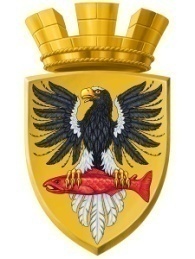                           Р О С С И Й С К А Я   Ф Е Д Е Р А Ц И ЯКАМЧАТСКИЙ КРАЙП О С Т А Н О В Л Е Н И ЕАДМИНИСТРАЦИИ ЕЛИЗОВСКОГО ГОРОДСКОГО ПОСЕЛЕНИЯОт  18.  04.   2017					       № 349   -п       г. Елизово	Руководствуясь п.2 ст. 3.3, п.4 ст. 3 Федерального закона от 25.10.2001 № 137-ФЗ «О введении в действие Земельного кодекса Российской Федерации», п.1. ст.39.20 Земельного кодекса Российской Федерации, Федеральным законом от 06.10.2003 № 131-ФЗ «Об общих принципах организации местного самоуправления в Российской Федерации», Уставом Елизовского городского поселения, принимая во внимание свидетельство о государственной рекгистрации права собственности серии ХХХХI-К 001296 от 02.04.1999 года,   на основании заявления Порудеевой Л.И. ПОСТАНОВЛЯЮ:1. Предоставить в собственность бесплатно  Порудеевой Лидии Ивановне  земельный участок с кадастровым номером 41:05:0101002:3305, площадью 554 кв.м,  разрешенное использование – индивидуальные жилые дома, категория земель – земли населенных пунктов.2. Порудеевой Л.И. обеспечить государственную регистрацию права собственности на вышеуказанный земельный участок.3. Управлению делами администрации Елизовского городского поселения разместить настоящее постановление в информационно - телекоммуникационной сети «Интернет» на официальном сайте  администрации Елизовского городского поселения.4. Контроль за исполнением настоящего постановления возложить на Руководителя Управления архитектуры и градостроительства администрации Елизовского городского поселения.Глава администрации Елизовского городского поселения                                                Д.Б. ЩипицынО предоставлении в собственность бесплатно земельного участка с кадастровым номером 41:05:0101002:3305  Порудеевой Л.И.